 „Powiem Wam, jak napisał Adam Mickiewicz…”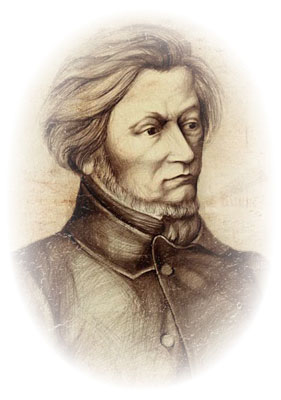 szkolny konkurs recytatorskiREGULAMIN Konkurs zorganizowano w związku z obchodami 
Święta Patrona Gimnazjum nr 1I. Cele konkursu- Uwrażliwienie na piękno literatury polskiej. - Popularyzacja poezji wieszcza narodowego, Adama Mickiewicza,  wśród dzieci i  młodzieży.- Rozwijanie uzdolnień twórczych i doskonalenie umiejętności recytatorskich uczniów.II. Organizatorzy konkursu  Maria Garbuz – nauczyciel bibliotekarz, Joanna Muda – nauczyciel j. polskiegoIII. Adresaci konkursu:W konkursie mogą wziąć  udział:- Uczniowie Szkoły Podstawowej nr 7 z klas I –VI- Uczniowie Gimnazjum nr 1 z klas I-III - Rodzice uczniówIV. Terminy:Przesłuchania konkursowe odbędą się 12 grudnia 2014 r.Rozstrzygnięcie konkursu nastąpi po zakończeniu przesłuchań  12 grudnia 2014r.V. Zasady konkursu:- Uczestnik  przygotowuje recytację dowolnego wiersza lub wybranego przez siebie fragmentu twórczości Adama Mickiewicza.- Przewidziany czas jednej recytacji maksymalnie 3 minuty.- Recytacje uczniów oceniać będzie komisja konkursowa złożona z nauczycieli  j. polskiego i nauczycieli bibliotekarzy w czterech kategoriach:a) klasy I-III szkoły podstawowejb) klasy IV-VI szkoły podstawowejc) klasy I-III gimnazjumd) rodzice uczniówVI. Kryteria oceny:- dobór tekstu do predyspozycji uczestnika  (0-5p.)- pamięciowe opanowanie tekstu (0-5p.) - interpretacja tekstu (0-5p.) - ogólny wyraz artystyczny (0-5p.)VII. Nagrody:Ogłoszenie wyników nastąpi podczas uroczystości  Święta Patrona. Uczestnicy konkursu w każdej kategorii otrzymają dyplomy, a uczniowie - ocenę bardzo dobrą  z j. polskiego. Laureaci pierwszych miejsc wyrecytują też swoje utwory w czasie akademii. Za udział w tej uroczystości uczniowie otrzymają dodatnie punkty z zachowania.